TERMODINAMIKA / 2ÓRAI FELADATOK16.5. Mitől melegedhet egy test?16.20. 0,05 kg tömegű rézlap konstans sebességgel 8 métert csúszik egy 30°-os lejtőn. Feltételezve, hogy a lejtő tökéletes hőszigetelő, mennyivel emelkedik a rézlap hőmérséklete? A réz fajhője 3,85·102 J/(kg·°C).		 HF 16.9.16.21. Legalább hány wattos merülőforralóval lehet 2,5 dl 20 °C-os vizet 5 perc alatt forrásba hozni?		 HF 16.10.16.2. 20 °C hőmérsékletű, 40 gramm tömegű rézdarabot 200 gramm 80 °C-os vízbe helyezünk. Mennyi lesz a közös hőmérséklet? A réz fajhője 3,85·102 J/(kg·°C).		 HF 16.34.16.13. Egy kg oxigéngázt adiabatikusan összenyomunk, ennek következtében a hőmérséklete 20 °C-ról 500 °C-ra nő. Számítsuk kia) a gáz belső energiájának változását,b) a gáz összenyomására fordított munkát.Az oxigéngáz állandó térfogaton mért fajhője cv = 6,53·102 J/(kg·°C). 16.11. a) Igaz-e, hogy súrlódáskor, valamint egy gáz adiabatikus összenyomásakor „hő keletkezik”?b) Igaz-e, hogy a gáz izotermikus összenyomása közben nincs hőcsere a gáz és környezete között?16.24. Dugattyúval ellátott hengeres edényben levő gázzal sorrendben a következő állapotváltozásokat végeztük:1. állandó térfogaton növeltük a nyomást;2. állandó nyomáson növeltük a térfogatot;3. állandó hőmérsékleten növeltük a térfogatot;4. állandó nyomáson visszavittük a kezdeti állapotba.Ábrázoljuk a p – V síkon a gáz állapotváltozásait, és vizsgáljuk meg, hogy az állapotváltozások során történt-e hőfelvétel/hőleadás!		 HF 16.22., 16.3.16.43. Könnyen mozgó, súlytalan dugattyúval elzárt tartályban 27 C hőmérsékletű, m = 0,5 kg tömegű héliumgáz van. Nyomása 1,01105 Pa. A gázzal Q = 4,19105 J hőt közlünk állandó nyomáson. Hőmérséklete 187 C-ra emelkedik. Mennyi munkát végez a táguló gáz, és mekkora a belső energiájának megváltozása?		 HF 16.23.OTTHONI GYAKORLÓ FELADATOK16.9. Egy réztömb 40 m magasból egy hőszigetelő lapra esik. Hány fokkal lesz melegebb? A réz fajhője 3,85·102 J/(kg·°C).16.10. Egy 2 kg tömegű, 1,76·102 J/(kg·°C) fajhőjű folyadékba merülő elektromos melegítő 15 perc alatt növeli a folyadék hőmérsékletét 10 °C-kal. Legalább hány watt a melegítő teljesítménye?16.34. Nyolc termoszban a következő – egyaránt 10 C hőmérsékletű – folyadékokat helyezünk el:1. 0,15 kg víz2. 0,30 kg víz3. 0,15 kg higany4. 0,30 kg higany5. 0,15 liter higany6. 0,30 liter higany7. 0,15 liter víz8. 0,30 liter vízValamennyire ráöntünk másfél-másfél deci 70 C-os vizet.Határozzuk meg a kialakuló közös hőmérsékleteket!A higany sűrűsége 13,6-szerese a víz sűrűségének, fajhője harmincad része a víz fajhőjének. 
A sűrűség és a fajhő hőmérsékletfüggését elhanyagolhatjuk.16.22. V1 térfogatú ideális gáz V2 térfogatra tágul1. állandó nyomáson;2. állandó hőmérsékleten;3. adiabatikusan.a) Ábrázoljuk a folyamatokat a p – V diagramon!b) Milyen folyamat esetén végzi a gáz a legkevesebb munkát?c) Milyen előjelű a belső energia változása az egyes folyamatoknál?16.23. 1,6 kg tömegű, 4105 N/m2 nyomású, kezdetben 17 C hőmérsékletű oxigént melegítünk állandó nyomáson. Mekkora a végső hőmérséklet, ha a gáz által tágulás közben végzett munka 4104 joule?16.12. A diagram ugyanazon gáznak egy izotermikus és egy adiabatikus kiterjedését ábrázolja. Melyik görbe melyik állapotváltozáshoz tartozik?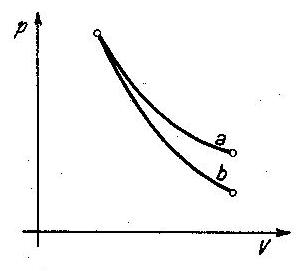 16.3. Az ábrán ideális gázzal végzett körfolyamat látható. Mely szakaszokon történt hőfelvétel, és melyekben hőleadás? A felvett vagy leadott hő volt több összesen az egész körfolyamatban?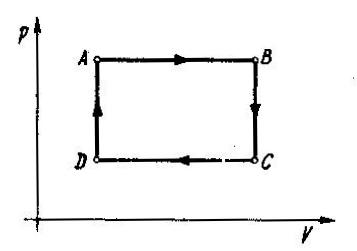 